Рабочий листпо внеурочной деятельностис применением электронного обучения и дистанционных образовательных технологийФ.И.О. учителя     Глушак Галина АлександровнаНазвание Занимательная математика Класс  5-бI неделя (06.04-10.04)Говори, что знаешь, делай, чтодолжен, пусть будет, чему быть»С.В. КовалевскаяРоссийский математик, первая в мире женщина – профессор математики и первая женщина, избранная в 1889 году корреспондентом Петербургской Академии Наук.Ковалевская Софья ВасильевнаИмя Ковалевской прежде всего символ щедрого таланта и яркого, самобытного характера. В Софье Васильевне жили математик и поэт. Они одновременно родились, росли, учились, писали научные работы и стихи, читали лекции в Стокгольме.Став профессором, Ковалевская опередила время, произвела сенсацию: тогда женщине получить право на профессуру в университете было событием невероятным и фантастическим. При этом она стала не просто профессором, а профессором, чьи математические результаты отмечены почетными премиями двух академий наук.Уже с детских лет в Ковалевской поражает безошибочность выбора целей и как будто рассчитанных шагов к ним. Эти цели всегда отвечают её интересам и соответствуют её силам. Страсть Ковалевской к математике с детства и до конца.Имя Софьи Ковалевской широко известно, о ней пишут книги, ставят фильмы. Её именем называют школы, улицы городов. Есть кратер Ковалевской на луне. Перед зданием Московского университета есть скульптурное изображение С.В. Ковалевской.15 января 1850 года в семье генерала - лейтенанта Василия Васильевича Корвин - Круковского появилась вторая дочь. Отец, ожидая сына, отнесся к известию без энтузиазма, мать не пожелала взглянуть на новорожденную. Позже недостаток внимания со стороны самых близких людей приносил маленькой Соне большие огорчения.С математикой, еще не зная её, Соня соприкоснулась рано. Когда Корвин - Круковские переехали в деревню, весь дом им пришлось отделать заново и все комнаты оклеивать новыми обоями. Но так как комнат было много, то на одну из детских комнат обоев не хватило, а выписывать обои из Петербурга, это было целой историей. Решили покрыть стену просто бумагой. На эту оклейку нашли листы литографированных лекций М.В. Остроградского о дифференциальном и интегральном исчислении. Листы эти, испещренные странными, непонятными формулами, обратили на себя внимание девочки. Она подолгу простаивала перед ними, пытаясь разобрать хоть отдельные фразы и найти тот порядок, в котором листы должны были следовать друг за другом. Во всей этой истории удивляет то желание, с которым Соня часами созерцала и пыталась осмыслить таинственный текст.Училась Соня с неменьшим желанием. В те времена наряду со школьными учителями трудились и домашние. В семье Корвин -Круковских домашним учителем был И.И. Малевич, сдавший экзамен на эту должность. В течение двух с половиной лет она усвоила всю арифметику. Затем был пройден обширный курс алгебры в двух томах, начат курс геометрии. На шестом году обучения были закончены планиметрия и стереометрия.Способность Сони, её настойчивости и упорству в занятиях математикой радовали отца, и было решено, что Соня приступит к этим занятиям осенью 1866 года, когда поедет с матерью и сестрой в Петербург. И нет ничего удивительного в том, что в один прекрасный день классная в Палибино стала тесна для неё и что к семнадцати годам она была готова к поездке в Петербург для предстоящих занятий.Но не надо думать, что все годы учения Соня сидела над задачниками, ничего не замечая, ничем другим не увлекалась. Историк и писатель М.И. Семевский, бывавший в Палибине, пишет о двенадцатилетней Соне, как о хохотушке и резвушке, которая, подбежав к сестре, целовала её и бежала со своим мячиком дальше. Вряд ли ближайшие три – четыре года могли сильно изменить облик этого жизнерадостного существа.С 1866 года в С-Петербурге брала частные уроки математики, так как доступ женщинам в С - Петербургский университет в то время был закрыт. Осенью 1868 года Ковалевская добилась разрешения слушать лекции И.М. Сеченова и заниматься анатомией у В.Л. Грубера.С 1869 года Ковалевская изучала математику в Гейдельберге. С 1870 по 1874 годы занималась в Берлине под руководством К. Вейерштрасса, дававшего ей частные уроки. Хотя частные уроки помогли Ковалевской ещё лучше понять и полюбить математику, было ясно, однако, что даже самые лучшие частные занятия не в состоянии заменить собой систематический университетский курс.Но как поступить в университет? Доступ женщинам во все русские университеты был закрыт к слушанию лекций их допускали только некоторые иностранные вузы. Оставалась одна возможность – ехать за границу, что уже сделали многие женщины, желающие получить высшее образование. Сделать это было не просто: от лиц, уезжающих за границу, требовался паспорт, получить который девушки могли только с согласия родителей или вступить с брак.Поскольку просьба дочери отпустить её за границу со стороны отца сочувствия найти не могла, ей пришлось подумать о модном фиктивном браке как единственном выходе из положения. Тогда и был заключен брак между Софьей Васильевной Корвин – Круковской и Владимиром Онуфриевичем Ковалевским. Это произошло 15 сентября 1868 года в Палибине. В последствии этот брак станет фактическим.Появление Ковалевской у Вейерштрасса овеяно легендой. В октябре 1870 года к пятидесятилетнему ученому, жившему с двумя немолодыми сестрами, пришла двадцатилетняя женщина маленького роста и обратилась к нему с необычной просьбой - разрешить ей слушать его лекции. Профессор дал ей задание, ни сколько не сомневаясь в том, что эта женщина больше не появится, так как задание вряд ли будет ей по силам. Когда Соня в следующий раз пришла к нему, Вейерштрасс был поражен её познаниями и решил сам заниматься с талантливой женщиной. Соня с утра до вечера сидела за письменным столом. Дважды в неделю она ходила на занятия к Вейерштрассу, а один раз в неделю учитель сам навещал её. Но именно в эти годы она приобрела такую математическую подготовку, что Вейерштрасс немногих своих учеников мог сравнить с ней по математическому образованию.                                                                          Портрет ВейерштрассаВ Берлинский университет женщины не допускались. С.В. Ковалевская смотрела на свои занятия математикой не только как личное дело – она хотела открыть новую дорогу женщинам, доказать, что они могут успешно заниматься наукой.В 1874 году на основании трех работ Ковалевской, представленных Вейерштрассом, Гёттингенский университет заочно присудил ей степень доктора философии.                                                           Эмблема Гёттингенского университетаВ 1874 году Ковалевская вернулась в Россию, однако не смогла получить места в С-Петербургском университете и не была допущена к преподаванию на Высших женских курсах. Затем Ковалевская почти на 6 лет отошла от научной работы и занялась литературно-публицистической деятельностью. В 1880 по предложению П.Л. Чебышева на 6-м съезде естествоиспытателей и врачей Ковалевская прочитала лекцию об абелевых интегралах, на 7-м съезде в 1883 году сделала доклад «О преломлении света в кристаллах». В ноябре 1883 году выехала в Швейцарию, получив приглашение занять должность приват – доцента в Стокгольмском университете.Швеция ждала ученую – математика. Но главным делом Ковалевской, ради которого она приехала в Швецию, было преподавание высшей математики. В весеннем полугодии 1884 года она прошла частный бесплатный курс по теории дифференциальных уравнений. На эту тему и была написана её главная диссертация. Она тщательно готовилась к лекциям, чтобы они были безукоризненными, чтобы все могли убедиться в том, что женщина может читать курс математики на высоком уровне. После успешного выступления в весеннем семестре положение Ковалевской укрепилось.Основной математический результат, полученный Ковалевской в 1875 году, - теорема о существовании решений нормальной системы уравнений с частными производными, получившая название теоремыКоши - Ковалевской. В 1888 году ею написана работа «Задача о вращении твердого тела вокруг неподвижной точки». В этой работе был найден новый случай решения задачи о вращении симметричного гироскопа, в котором оно доводится до конца. Решение для этого случая оказалось значительно более сложным, чем для предыдущих случаев, но Ковалевская успешно справилась с ним. Два других случая ранее были найдены Л. Эйлером и Ж. Лагранжем. В 1888 году за эту работу Ковалевской была присуждена премия Парижской Академии Наук. За другие работы о вращении твердого тела в 1889 году ей была присуждена премия Шведской королевской Академии Наук по представлению П.Л. Чебышева, В.Я. Буняковского. После этого Ковалевская была избрана членом – корреспондентом Петербургской Академии Наук, так как к этому времени было принято решение о допущении женщин к избранию в члены – корреспонденты.В мае 1890 года Софья Васильевна последний раз приехала в Россию, где её горячо чествовала русская общественность.В конце января 1891 года Софья Васильевна вернулась в Стокгольм сильно простуженная. Болела она недолго и скончалась 10 февраля от воспаления легких.Познакомившись с жизнью С.В. Ковалевской, испытывались чувство гордости и протеста. Гордость потому, что, несмотря на превратности судьбы и короткую жизнь, она сделала так много – как в науке, так и в литературе. Протест – против тех порядков, которые не давали ей возможность работать у себя на родине, так горячо любимой.С.В. Ковалевская напечатала девять научных работ, относящимся к шести различным темам: задача о вращении твердого тела, теорема существования для системы дифференциальных уравнений в частных производных, задача о приведении абелевых интегралов, вопрос о форме кольца Сатурна. О преломлении света в кристаллах и, наконец, теорема Брунса из теории потенциала.Оценка научных работ Ковалевской была сделана в Московском математическом обществе, членом которого она состояла с 1881 года.С юных лет Ковалевской сопутствовали успех и поклонение, они были естественной данью её богатой одаренности. Помимо научных заслуг, ей принадлежит исключительное место в истории женского движения.Увенчанное заслуженной славой имя С.В. Ковалевской навсегда останется в науке и в истории общественного движения России. Она всегда будет славой родины, которую так горячо любила.В 1986 году в деревни Палибино Великолукского района Псковской области (в бывшем имении отца Ковалевской) открыт музей её имени.Кроссворд 1. Юный математик (5 класс)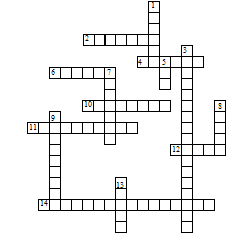 По горизонтали: 2. Единица с шестью нулями. 4. Единица площади, равная 10000 м2. 6. Отрезок, соединяющий центр окружности и любую точку на ней. 10. Суммы длин всех сторон многоугольника. 11. Дробь, у которой числитель меньше знаменателя. 12. Знак, используемый для записи числа. 14. Закон сложения: а + в = в + а.По вертикали: 1. Фигуры, совпадающие при наложении. 3. Закон умножения (а + в) с = ас + вс. 5. Прямоугольный параллелепипед, у которого все ребра равны. 7. Название отрезков, из которых состоит треугольник. 8. Единица масс, равная 1000 кг. 9. Равенство, содержащее неизвестное. 14. Третий разряд любого класса.№ п/пДатаТемаФорма урока(с применением электронного обучения или дистанционных образовательных технологий)Содержание(задания для изучения)1.08.04Жизненный путь С.КовалевскойС применением электронного обучения1.Ознакомится с текстом (биография С.Ковалевской)2.Кроссворд